               WT  Medical Observation Form 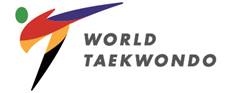 * Indication: For any athlete who had moderate to severe head trauma by the opponent during the competition with any of following symptoms:(1) loss of consciousness (2) altered mental status (3) nausea/vomiting/headache/dizziness (4) knockout(RSC) ※ Check below form every 15minutes, up to 1 hour at venue medical roomAttestationDate (DD/MM/YY)_________________ Time _____________________ I, the undersigned Official Medical Director,                                                                                            of the                                                                                certify that I have examined and observed theinjured athlete, Mr/Ms                                                                                  for one hour in conformity with the WT Medical Code. Currently, he/she presents no neurological abnormality or signs suggesting medical emergency. Hereby, I will transfer the care of the injured athlete to (Team physician/Head of team/Coach),                                                                                       for observation. This athlete shall have suspension due to head trauma per WT Medical Code. Signature of OMD                                                            Signature of Team Official                                                                                            (Head of Team / Coach / Team Medical Staff)*This form must be filled in by OMD and submitted to (1) WT Medical Chair (dhjeong15@gmail.com), (2) Technical Delegate (3) WT Sports Department (sports@worldtaekwondo.org)DateTimeCompetition / RoundFull Name of the Injured athleteCountry of OriginWT GAL No.WT GAL No.Weight CategorySexNature of head traumaTimeBlood PressurePulse RateGlasgow Score